Curriculum Plan (ODD SEM 2021): B. Sc. (H) Mathematics II Year. (MULTIVARIATE CALCULUS)Teacher ProfileDr. Abhishek Kr. SinghDepartment of MathematicsKalindi College, University of Delhi, Delhi- 110008Mobile: +91-9015737554E- mail: abhishek@kalindi.du.ac.inTeacher ProfileDr. Abhishek Kr. SinghDepartment of MathematicsKalindi College, University of Delhi, Delhi- 110008Mobile: +91-9015737554E- mail: abhishek@kalindi.du.ac.in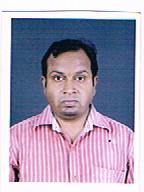 PHOTOPHOTOMarks Distribution       Theory                       75 Marks                                                   75 Marks                                                   75 Marks                              Teacher ProfileDr. Abhishek Kr. SinghDepartment of MathematicsKalindi College, University of Delhi, Delhi- 110008Mobile: +91-9015737554E- mail: abhishek@kalindi.du.ac.inTeacher ProfileDr. Abhishek Kr. SinghDepartment of MathematicsKalindi College, University of Delhi, Delhi- 110008Mobile: +91-9015737554E- mail: abhishek@kalindi.du.ac.inPHOTOPHOTOMarks Distribution       Teacher ProfileDr. Abhishek Kr. SinghDepartment of MathematicsKalindi College, University of Delhi, Delhi- 110008Mobile: +91-9015737554E- mail: abhishek@kalindi.du.ac.inTeacher ProfileDr. Abhishek Kr. SinghDepartment of MathematicsKalindi College, University of Delhi, Delhi- 110008Mobile: +91-9015737554E- mail: abhishek@kalindi.du.ac.inPHOTOPHOTOMarks Distribution       Internal AssessmentAssignments- 10 MarksAssignments- 10 MarksAssignments- 10 MarksTeacher ProfileDr. Abhishek Kr. SinghDepartment of MathematicsKalindi College, University of Delhi, Delhi- 110008Mobile: +91-9015737554E- mail: abhishek@kalindi.du.ac.inTeacher ProfileDr. Abhishek Kr. SinghDepartment of MathematicsKalindi College, University of Delhi, Delhi- 110008Mobile: +91-9015737554E- mail: abhishek@kalindi.du.ac.inPHOTOPHOTOMarks Distribution       Internal AssessmentTest-    10 MarksTest-    10 MarksTest-    10 MarksTeacher ProfileDr. Abhishek Kr. SinghDepartment of MathematicsKalindi College, University of Delhi, Delhi- 110008Mobile: +91-9015737554E- mail: abhishek@kalindi.du.ac.inTeacher ProfileDr. Abhishek Kr. SinghDepartment of MathematicsKalindi College, University of Delhi, Delhi- 110008Mobile: +91-9015737554E- mail: abhishek@kalindi.du.ac.inPHOTOPHOTOMarks Distribution       Internal AssessmentAttendance-   5 MarksAttendance-   5 MarksAttendance-   5 MarksTeacher ProfileDr. Abhishek Kr. SinghDepartment of MathematicsKalindi College, University of Delhi, Delhi- 110008Mobile: +91-9015737554E- mail: abhishek@kalindi.du.ac.inTeacher ProfileDr. Abhishek Kr. SinghDepartment of MathematicsKalindi College, University of Delhi, Delhi- 110008Mobile: +91-9015737554E- mail: abhishek@kalindi.du.ac.inPHOTOPHOTOPractical50 Marks50 Marks50 MarksTeacher ProfileDr. Abhishek Kr. SinghDepartment of MathematicsKalindi College, University of Delhi, Delhi- 110008Mobile: +91-9015737554E- mail: abhishek@kalindi.du.ac.inTeacher ProfileDr. Abhishek Kr. SinghDepartment of MathematicsKalindi College, University of Delhi, Delhi- 110008Mobile: +91-9015737554E- mail: abhishek@kalindi.du.ac.inPHOTOPHOTOTeacher ProfileDr. Abhishek Kr. SinghDepartment of MathematicsKalindi College, University of Delhi, Delhi- 110008Mobile: +91-9015737554E- mail: abhishek@kalindi.du.ac.inTeacher ProfileDr. Abhishek Kr. SinghDepartment of MathematicsKalindi College, University of Delhi, Delhi- 110008Mobile: +91-9015737554E- mail: abhishek@kalindi.du.ac.inPHOTOPHOTOTotal Marks 150150150Teacher ProfileDr. Abhishek Kr. SinghDepartment of MathematicsKalindi College, University of Delhi, Delhi- 110008Mobile: +91-9015737554E- mail: abhishek@kalindi.du.ac.inTeacher ProfileDr. Abhishek Kr. SinghDepartment of MathematicsKalindi College, University of Delhi, Delhi- 110008Mobile: +91-9015737554E- mail: abhishek@kalindi.du.ac.inPHOTOPHOTOLectures 4 per week. Practical 4 per week.Reference  M.J.STRAUSS, G.L. BRADLEY AND K.J. SMITH, CALCULUS (3RD EDITION),PEARSON EDUCATION, DELHI-07M.J.STRAUSS, G.L. BRADLEY AND K.J. SMITH, CALCULUS (3RD EDITION),PEARSON EDUCATION, DELHI-07M.J.STRAUSS, G.L. BRADLEY AND K.J. SMITH, CALCULUS (3RD EDITION),PEARSON EDUCATION, DELHI-07M.J.STRAUSS, G.L. BRADLEY AND K.J. SMITH, CALCULUS (3RD EDITION),PEARSON EDUCATION, DELHI-07M.J.STRAUSS, G.L. BRADLEY AND K.J. SMITH, CALCULUS (3RD EDITION),PEARSON EDUCATION, DELHI-07M.J.STRAUSS, G.L. BRADLEY AND K.J. SMITH, CALCULUS (3RD EDITION),PEARSON EDUCATION, DELHI-07M.J.STRAUSS, G.L. BRADLEY AND K.J. SMITH, CALCULUS (3RD EDITION),PEARSON EDUCATION, DELHI-07WeekTopics(THEORY)Topics(THEORY)Topics(THEORY)Topics(THEORY)Topics(THEORY)Topics(THEORY)PRACTICAL.1st week16-21 AUGFUNCTIONS OF SEVEREL VARIABLES. LIMIT AND CONTINUITY OF FUNCTIONS OF TWO VARIABLES. FUNCTIONS OF SEVEREL VARIABLES. LIMIT AND CONTINUITY OF FUNCTIONS OF TWO VARIABLES. FUNCTIONS OF SEVEREL VARIABLES. LIMIT AND CONTINUITY OF FUNCTIONS OF TWO VARIABLES. FUNCTIONS OF SEVEREL VARIABLES. LIMIT AND CONTINUITY OF FUNCTIONS OF TWO VARIABLES. FUNCTIONS OF SEVEREL VARIABLES. LIMIT AND CONTINUITY OF FUNCTIONS OF TWO VARIABLES. FUNCTIONS OF SEVEREL VARIABLES. LIMIT AND CONTINUITY OF FUNCTIONS OF TWO VARIABLES. 1.TO DRAW THE SURFACES AND TO FIND LEVEL CURVES.2nd week23-28 AUGPARTIAL DIFFERENTIATION. TOTAL DIFFERENTIABILITY AND DIFFERENTIABILITY. SUFFICIENT CONDITION FOR DIFFERENTIABILITY.PARTIAL DIFFERENTIATION. TOTAL DIFFERENTIABILITY AND DIFFERENTIABILITY. SUFFICIENT CONDITION FOR DIFFERENTIABILITY.PARTIAL DIFFERENTIATION. TOTAL DIFFERENTIABILITY AND DIFFERENTIABILITY. SUFFICIENT CONDITION FOR DIFFERENTIABILITY.PARTIAL DIFFERENTIATION. TOTAL DIFFERENTIABILITY AND DIFFERENTIABILITY. SUFFICIENT CONDITION FOR DIFFERENTIABILITY.PARTIAL DIFFERENTIATION. TOTAL DIFFERENTIABILITY AND DIFFERENTIABILITY. SUFFICIENT CONDITION FOR DIFFERENTIABILITY.PARTIAL DIFFERENTIATION. TOTAL DIFFERENTIABILITY AND DIFFERENTIABILITY. SUFFICIENT CONDITION FOR DIFFERENTIABILITY.1.TO DRAW THE SURFACES AND TO FIND LEVEL CURVES.3rd week31 AUG-4 SEPCHAIN RULE FOR ONE AND TWO INDEPENDENT PARAMETERS. DIRECTIONAL DERIVATIVES.THE GRADIENT. MAXIMAL AND NORMAL PROPERTY OF THE GRADIENT. TANGENT PLANES.CHAIN RULE FOR ONE AND TWO INDEPENDENT PARAMETERS. DIRECTIONAL DERIVATIVES.THE GRADIENT. MAXIMAL AND NORMAL PROPERTY OF THE GRADIENT. TANGENT PLANES.CHAIN RULE FOR ONE AND TWO INDEPENDENT PARAMETERS. DIRECTIONAL DERIVATIVES.THE GRADIENT. MAXIMAL AND NORMAL PROPERTY OF THE GRADIENT. TANGENT PLANES.CHAIN RULE FOR ONE AND TWO INDEPENDENT PARAMETERS. DIRECTIONAL DERIVATIVES.THE GRADIENT. MAXIMAL AND NORMAL PROPERTY OF THE GRADIENT. TANGENT PLANES.CHAIN RULE FOR ONE AND TWO INDEPENDENT PARAMETERS. DIRECTIONAL DERIVATIVES.THE GRADIENT. MAXIMAL AND NORMAL PROPERTY OF THE GRADIENT. TANGENT PLANES.CHAIN RULE FOR ONE AND TWO INDEPENDENT PARAMETERS. DIRECTIONAL DERIVATIVES.THE GRADIENT. MAXIMAL AND NORMAL PROPERTY OF THE GRADIENT. TANGENT PLANES.2. TO DRAW SURFACES AND TO FIND LIMIT.4th week6-11 SEPEXTREMA OF FUNCTIONS OF TWO VARIABLES OF TWO VARIABLES. METHOD OF LAGRANGE MULTIPLIERS. CONSTRAINED OPTIMIZATION PROBLEMS. DEFINITION OF VECTOR FIELD. DIVERGENCE AND CURL.EXTREMA OF FUNCTIONS OF TWO VARIABLES OF TWO VARIABLES. METHOD OF LAGRANGE MULTIPLIERS. CONSTRAINED OPTIMIZATION PROBLEMS. DEFINITION OF VECTOR FIELD. DIVERGENCE AND CURL.EXTREMA OF FUNCTIONS OF TWO VARIABLES OF TWO VARIABLES. METHOD OF LAGRANGE MULTIPLIERS. CONSTRAINED OPTIMIZATION PROBLEMS. DEFINITION OF VECTOR FIELD. DIVERGENCE AND CURL.EXTREMA OF FUNCTIONS OF TWO VARIABLES OF TWO VARIABLES. METHOD OF LAGRANGE MULTIPLIERS. CONSTRAINED OPTIMIZATION PROBLEMS. DEFINITION OF VECTOR FIELD. DIVERGENCE AND CURL.EXTREMA OF FUNCTIONS OF TWO VARIABLES OF TWO VARIABLES. METHOD OF LAGRANGE MULTIPLIERS. CONSTRAINED OPTIMIZATION PROBLEMS. DEFINITION OF VECTOR FIELD. DIVERGENCE AND CURL.EXTREMA OF FUNCTIONS OF TWO VARIABLES OF TWO VARIABLES. METHOD OF LAGRANGE MULTIPLIERS. CONSTRAINED OPTIMIZATION PROBLEMS. DEFINITION OF VECTOR FIELD. DIVERGENCE AND CURL.3.TO DRAW TANGENT PLANE OF THE SURFACES AT GIVEN POINT.5th week13-18 SEPDOUBLE INTEGRATION OVER RECTANGULAR REGION. DOUBLE INTEGRATION OVER NON-RECTANGULAR REGION.DOUBLE INTEGRATION OVER RECTANGULAR REGION. DOUBLE INTEGRATION OVER NON-RECTANGULAR REGION.DOUBLE INTEGRATION OVER RECTANGULAR REGION. DOUBLE INTEGRATION OVER NON-RECTANGULAR REGION.DOUBLE INTEGRATION OVER RECTANGULAR REGION. DOUBLE INTEGRATION OVER NON-RECTANGULAR REGION.DOUBLE INTEGRATION OVER RECTANGULAR REGION. DOUBLE INTEGRATION OVER NON-RECTANGULAR REGION.DOUBLE INTEGRATION OVER RECTANGULAR REGION. DOUBLE INTEGRATION OVER NON-RECTANGULAR REGION.5. TO FIND CRITICAL POINTSAND IDENTIFY RELATIVE MAXIMA AND MINIMA OR SADDLE POINTS.6th week20-25 SEP6th week20-25 SEPDOUBLE INTEGRAL IN POLAR COORDINATES. TRIPLE INTEGRALS. TRIPLE INTEGRAL OVER A PARALLELEPIPED AND SOLID REGIONS.DOUBLE INTEGRAL IN POLAR COORDINATES. TRIPLE INTEGRALS. TRIPLE INTEGRAL OVER A PARALLELEPIPED AND SOLID REGIONS.DOUBLE INTEGRAL IN POLAR COORDINATES. TRIPLE INTEGRALS. TRIPLE INTEGRAL OVER A PARALLELEPIPED AND SOLID REGIONS.DOUBLE INTEGRAL IN POLAR COORDINATES. TRIPLE INTEGRALS. TRIPLE INTEGRAL OVER A PARALLELEPIPED AND SOLID REGIONS.DOUBLE INTEGRAL IN POLAR COORDINATES. TRIPLE INTEGRALS. TRIPLE INTEGRAL OVER A PARALLELEPIPED AND SOLID REGIONS.6. TO DRAW REGIONS D.7th week27 SEP-1 OCT7th week27 SEP-1 OCTVOLUME BY TRIPLE INTEGRALS.CYLINDRICAL AND SPHERICAL COORDINATES.VOLUME BY TRIPLE INTEGRALS.CYLINDRICAL AND SPHERICAL COORDINATES.VOLUME BY TRIPLE INTEGRALS.CYLINDRICAL AND SPHERICAL COORDINATES.VOLUME BY TRIPLE INTEGRALS.CYLINDRICAL AND SPHERICAL COORDINATES.VOLUME BY TRIPLE INTEGRALS.CYLINDRICAL AND SPHERICAL COORDINATES.7. CONDITION TO SATISFYING THE INEQUALITY.8th week4-9 OCT8th week4-9 OCTCHANGE OF VARIABLES IN DOUBLE INTEGRALS AND TRIPLE INTEGRALS.CHANGE OF VARIABLES IN DOUBLE INTEGRALS AND TRIPLE INTEGRALS.CHANGE OF VARIABLES IN DOUBLE INTEGRALS AND TRIPLE INTEGRALS.CHANGE OF VARIABLES IN DOUBLE INTEGRALS AND TRIPLE INTEGRALS.CHANGE OF VARIABLES IN DOUBLE INTEGRALS AND TRIPLE INTEGRALS.8. LIMIT OF THE FUNCTIONS WHEN TENDS TO 0.9th week11-16 0CT9th week11-16 0CTLINE INTEGRALS. APPLICATIONS OF LINE INTEGRALS. MASS AND WORK.LINE INTEGRALS. APPLICATIONS OF LINE INTEGRALS. MASS AND WORK.LINE INTEGRALS. APPLICATIONS OF LINE INTEGRALS. MASS AND WORK.LINE INTEGRALS. APPLICATIONS OF LINE INTEGRALS. MASS AND WORK.LINE INTEGRALS. APPLICATIONS OF LINE INTEGRALS. MASS AND WORK.9. LIMIT OF THE FUNCTION TENDS TO INFINITY.10th week.18-23 OCT10th week.18-23 OCTFUNDAMENTAL THEOREM FOR LINE INTEGRALS. CONSERVATIVE VECTOR FIELDS.FUNDAMENTAL THEOREM FOR LINE INTEGRALS. CONSERVATIVE VECTOR FIELDS.FUNDAMENTAL THEOREM FOR LINE INTEGRALS. CONSERVATIVE VECTOR FIELDS.FUNDAMENTAL THEOREM FOR LINE INTEGRALS. CONSERVATIVE VECTOR FIELDS.FUNDAMENTAL THEOREM FOR LINE INTEGRALS. CONSERVATIVE VECTOR FIELDS.10.VERIFICATION OF MAXIMUM-MINIMUM THEOREM11th week25-30 OCT11th week25-30 OCTINDEPENDENCE OF PATH. GREEN’S THEOREM. SURFACE INTEGRALS. INDEPENDENCE OF PATH. GREEN’S THEOREM. SURFACE INTEGRALS. INDEPENDENCE OF PATH. GREEN’S THEOREM. SURFACE INTEGRALS. INDEPENDENCE OF PATH. GREEN’S THEOREM. SURFACE INTEGRALS. INDEPENDENCE OF PATH. GREEN’S THEOREM. SURFACE INTEGRALS. 11. VERIFICATION OF FIRST DERIVATIVE TEST .12th week1-6 NOV12th week1-6 NOVINTEGRALS OVER PARAMETRICALLY DEFINED SURFACES.INTEGRALS OVER PARAMETRICALLY DEFINED SURFACES.INTEGRALS OVER PARAMETRICALLY DEFINED SURFACES.INTEGRALS OVER PARAMETRICALLY DEFINED SURFACES.INTEGRALS OVER PARAMETRICALLY DEFINED SURFACES.12. TAYLOR’S SERIES.13th week8-13 NOV13th week8-13 NOVSTOKES’S THEOREM.STOKES’S THEOREM.STOKES’S THEOREM.STOKES’S THEOREM.STOKES’S THEOREM.14th week15-20 NOV14th week15-20 NOVDIVERGENCE THEOREM.DIVERGENCE THEOREM.DIVERGENCE THEOREM.DIVERGENCE THEOREM.DIVERGENCE THEOREM.22 NOV- 7 DEC  (15TH and 16TH Week)-  REVISION.22 NOV- 7 DEC  (15TH and 16TH Week)-  REVISION.22 NOV- 7 DEC  (15TH and 16TH Week)-  REVISION.22 NOV- 7 DEC  (15TH and 16TH Week)-  REVISION.22 NOV- 7 DEC  (15TH and 16TH Week)-  REVISION.22 NOV- 7 DEC  (15TH and 16TH Week)-  REVISION.22 NOV- 7 DEC  (15TH and 16TH Week)-  REVISION.